ขอเชิญสมัครเข้าเป็นสมาชิก ชมรมกีฬาเทศบาลตำบลจันดี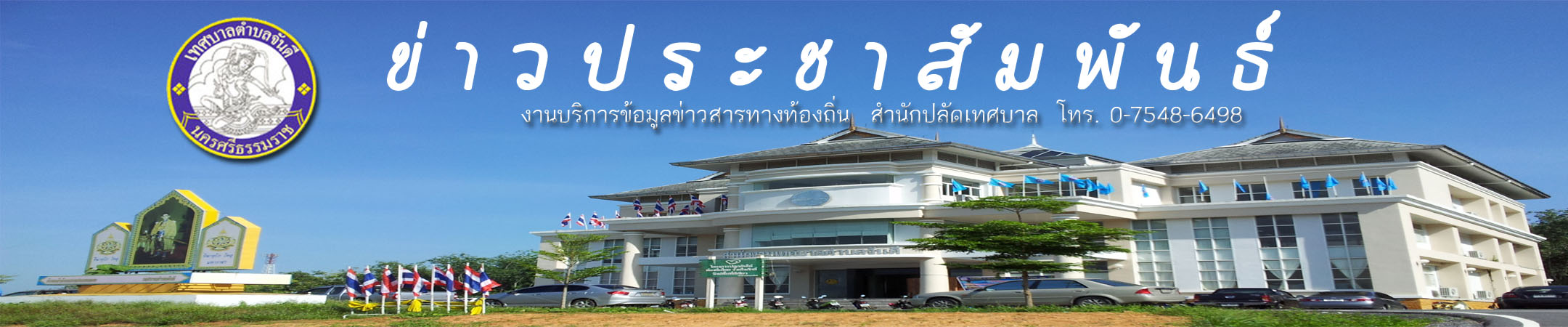 	กองการศึกษา เทศบาลตำบลจันดี ขอประชาสัมพันธ์ เชิญชวนพี่น้องประชาชนชาวจันดี สมัครเข้าเป็นสมาชิกชมรมกีฬาเทศบาลตำบลจันดี ทั้งประเภท เด็กและเยาวชน , ประชาชนทั่วไป และกิตติมศักดิ์ ผู้สนใจสามารถ สอบถามรายละเอียดเพิ่มเติมได้ที่ กองการศึกษา เทศบาลตำบลจันดี ทางหมายเลขโทรศัพท์ 0 – 7548 – 6489  ในวันและเวลาราชการ		จึงประชาสัมพันธ์มาเพื่อทราบโดยทั่วกัน-----------------------------------------------------------------                                                                                                   	 							งานบริการข้อมูลข่าวสารทางท้องถิ่น                                                                        พิมพ์ / ข่าว                                                                                        วันที่  3  ตุลาคม 2555